Mod.02 – Progetto ricerca-azione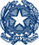 Ministero dell’Istruzione dell’Università e della RicercaISTITUTO D’ISTRUZIONE SUPERIORELUIGI GALVANIVia F. Gatti, 14    - 20162  Milanoemail miis05400x@istruzione.it pec miis05400x@pec.istruzione.itTel. 02 6435651/2/3   Fax 02 6432058Cf 02579690153MODELLO SCHEMA DI PROGETTO DI RICERCA-AZIONETITOLO DEL PROGETTO:Analisi dei bisogni:Delineare le esigenze di istruzione, formative ed educative sulla base dell’analisi del contesto scolasticoIndividuazione degli obiettivi e dei risultati di apprendimento, in termini formativi: conoscenze, competenze disciplinari e trasversali:Descrivere Collegamenti con il POFIndicare i riferimenti e la correlazione con il Piano dell’Offerta FormativaCollegamenti con le Indicazioni Nazionali/Linee guida per gli Istituti tecnici e professionali       Indicare i riferimenti e la correlazione con i documenti sopra indicatiPianificazione Descrivere le varie fasi sotto riportateattività setting formativogestione del gruppo classescelte metodologiche, didattiche e strumenti Realizzazione dell’attività progettata:       Descrizione dei processi e indicazione dei tempi Monitoraggio e valutazione in itinere e alla conclusione il processo di apprendimento:     Descrivere tempi e metodologiaDocumentazione e riflessione professionale:Descrivere le modalità di documentazione Esprimere criticità e punti di forza, in relazione al percorso e alla valutazione dei risultatiTutorDocente in formazioneClasse di concorsoDisciplina:Argomento del progetto:Classe/I: